B包第一中标人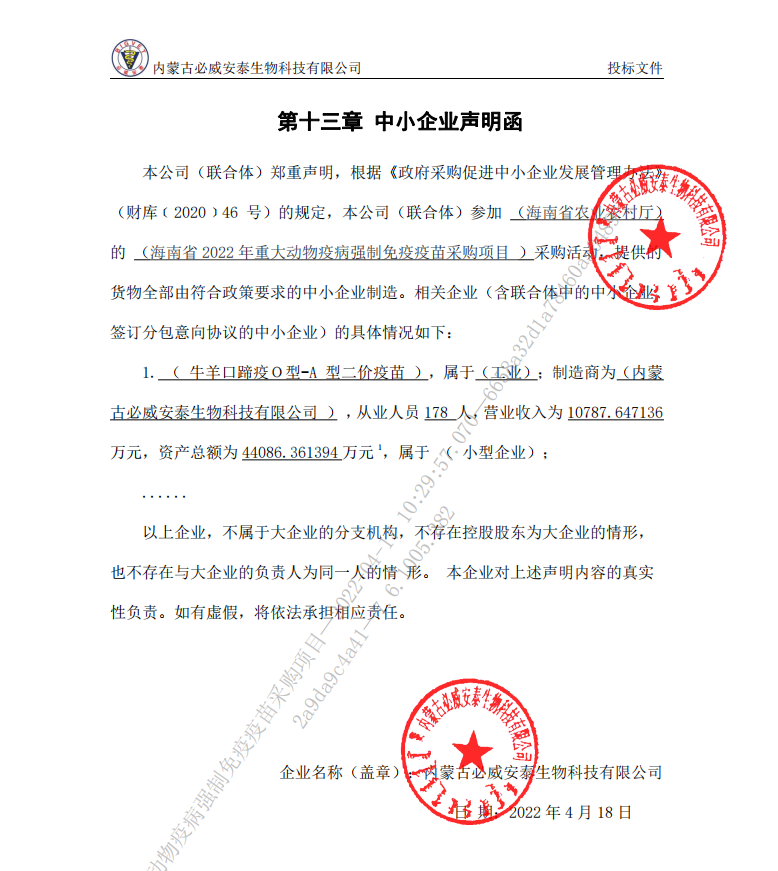 B包第二中标人：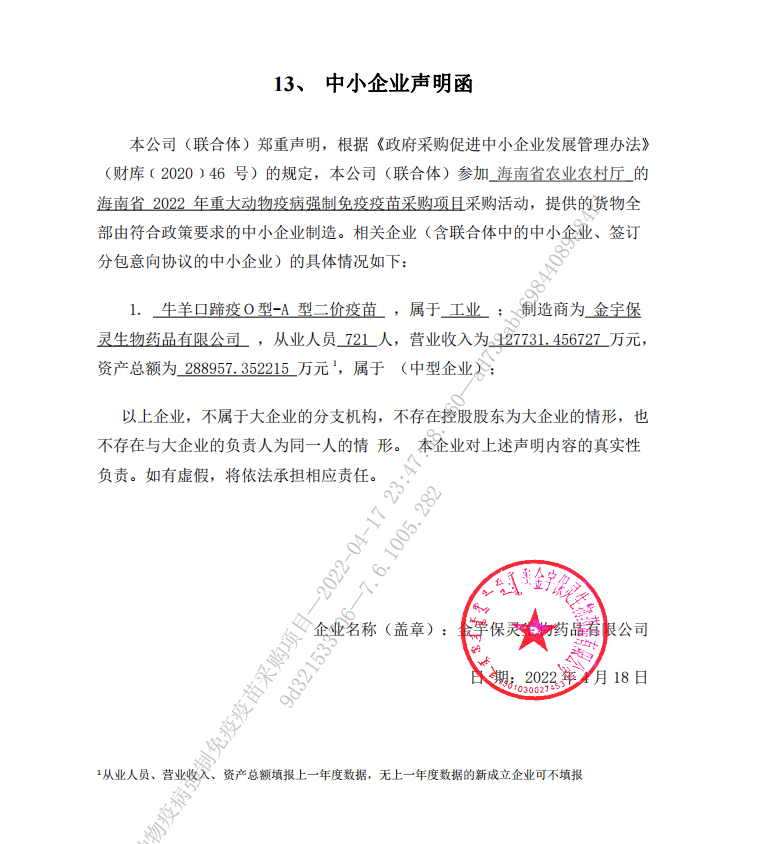 B包第三中标人：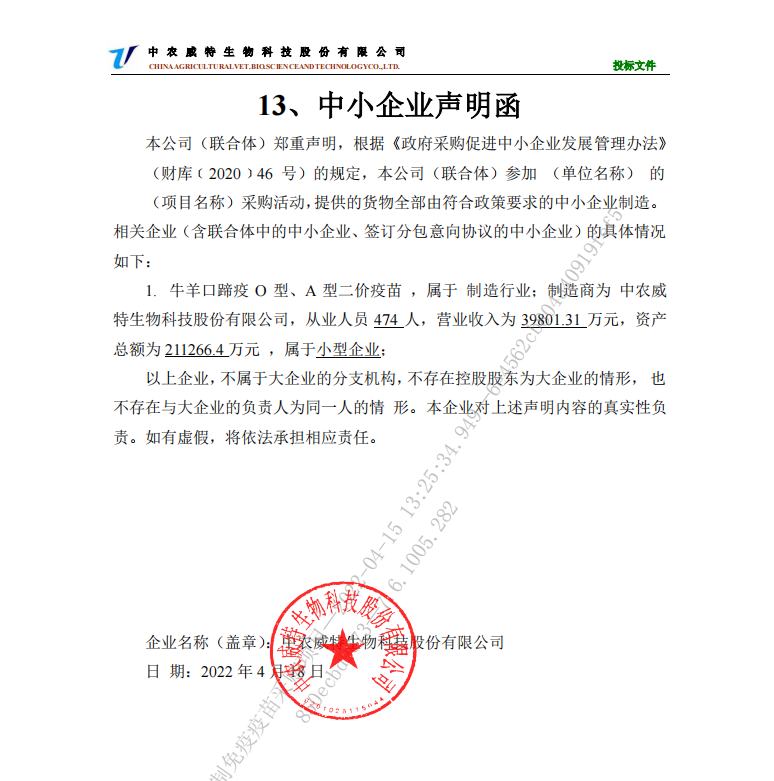 